附件3：篮球项目考试方法与评分标准一、场地设置   在半场区域内（如图三所示），以球场中线与一侧边线交点为圆心、0.5米半径画一圆弧，形成扇形出发区。在球场内相应位置放置高度为1.3米-1.8米的标志杆（2、3号标志杆位于罚球线延长线与3分线的交点内侧）。定点投篮的区域为半径0.6米的圆，圆心距球场边线4.0米、距端线3.0米。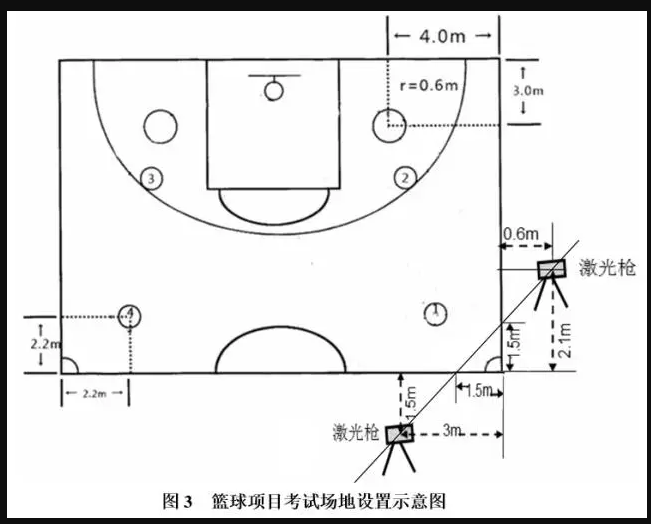 二、测试方法   考生必须在出发区内持球（双脚均不得越线或踩线），准备就绪后自行出发，球或人触及激光枪感应线时，计时器开始自动计时，按照图4要求运球推进先后绕过1、2号标志杆后，在规定的投篮区域内（如图4所示）急停单手肩上投篮，命中后运球沿3、4号标志杆的外侧推进，依次绕过4、3号标志杆后，在规定的投篮区域内（如图4所示）急停单手肩上投篮，命中后继续运球沿2、1号标志杆外侧推进（如图4所示），依次绕过1、2号标志杆后运球行进间投篮（如图5所示），投中后再继续运球沿3、4号标志杆外侧推进，依次绕过4、3号标志杆后运球行进间投篮（如图5所示），投中后徒手快速返回出发点（不用运球也不用拿球）。全程共投篮4次，每次投篮的运球路线都相同，前2次要求急停后单手肩上投篮，后2次要求行进间投篮。考生须严格按照规定线路运球推进，投篮不中必须补中，补篮的地点及投篮方式不限，运球及投篮手不限。每人测试2次，取单趟最好成绩为最终成绩。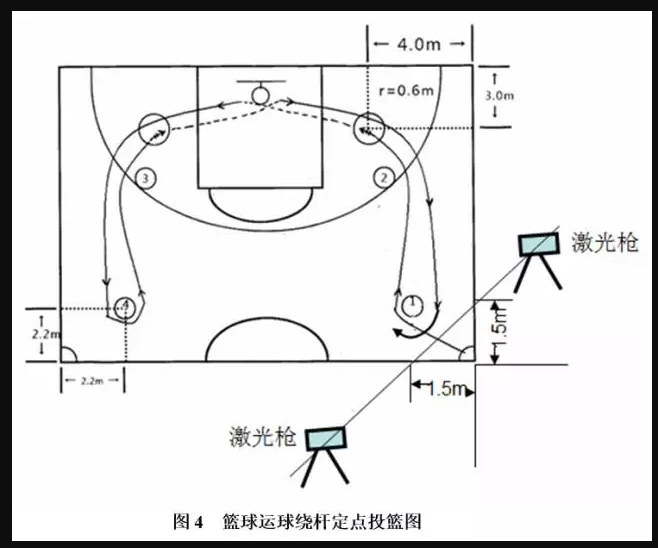 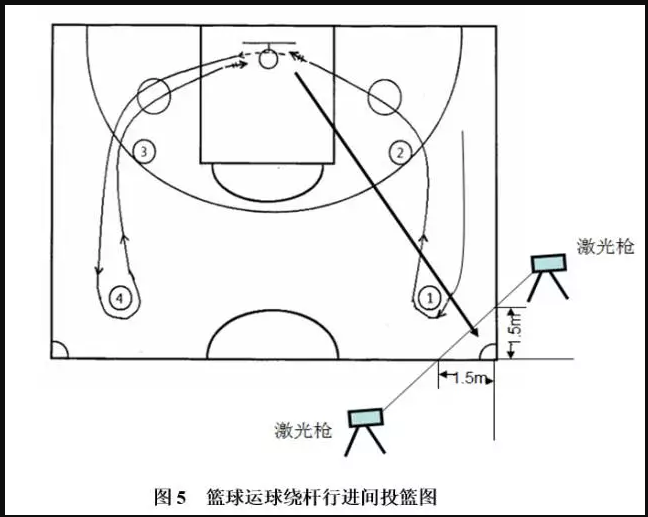 其它要求    急停定点投篮时，必须采用单手肩上投篮，不得采用低手投篮。急停时任何一脚均不得触及投篮区域规定界线的前沿；若跳起投篮，则起跳任何一脚均不得触及投篮区域规定界线的前沿，落地不限。任何违反考试规定（如不按规定要求的投篮、错杆、漏杆、投篮未中、急停定点投篮时脚触及或越过投篮区规定的前沿等）及违犯篮球规则（如带球走、两次运球、携带球）着，均不计成绩。评分标准男子篮球运球绕杆定点投篮评分标准女子篮球运球绕杆定点投篮评分标准备注：篮球满分20分，考生最终成绩=考试分数/75×20分  值成  绩（秒）分  值成  绩（秒）分  值成  绩（秒）7529.55036.02543.57429.74936.32443.87329.94836.62344.17230.14736.92244.47130.34637.22144.77030.54537.52045.06930.74437.81945.36830.94338.11845.66731.14238.41745.96631.34138.71646.26531.54039.01546.56431.83939.31446.86332.13839.61347.16232.43739.91247.46132.73640.21147.76033.03540.51048.05933.33440.8948.35833.63341.1848.65733.93241.4748.95634.23141.7649.25534.53042.0549.55434.82942.3449.85335.12842.6350.15235.42742.9250.45135.72643.2150.7分  值成  绩（秒）分  值成  绩（秒）分  值成  绩（秒）7533.05039.52547.07433.24939.82447.37333.44840.12347.67233.64740.42247.97133.84640.72148.27034.04541.02048.56934.24441.31948.86834.44341.61849.16734.64241.91749.46634.84142.21649.76535.04042.51550.06435.33942.81450.36335.63843.11350.66235.93743.41250.96136.23643.71151.26036.53544.01051.55936.83444.3951.85837.13344.6852.15737.43244.9752.45637.73145.2652.75538.03045.5553.05438.32945.8453.35338.62846.1353.65238.92746.4253.95139.22646.7154.2